ПРОГРАММАШКОЛЬНОГО ЭТАПА ВСЕРОССИЙСКОЙ ОЛИМПИАДЫ ШКОЛЬНИКОВ  2023/24 УЧЕБНОГО ГОДА ПО  ГЕОГРАФИИ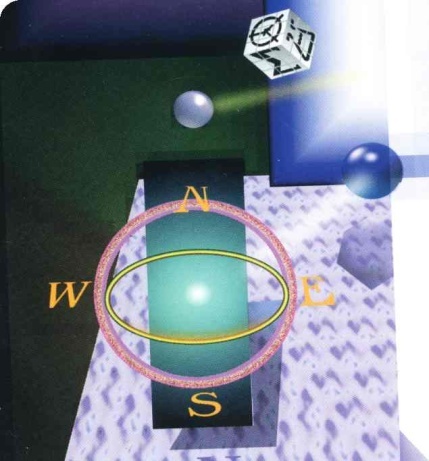 с. Горькая Балка2023 г.ПРОГРАММАшкольного этапа всероссийской  олимпиады школьников 2023/24  учебного года по географияМесто проведения: МОУ «СОШ №8 с. Горькая Балка» 20 сентября 2023 года (географии) 1 день Ответственный за проведение олимпиады –Залукаева Г. М., заместитель директора по УВРтел. 89614811485   e-mail: dirschool8@mail.ruВРЕМЯМЕРОПРИЯТИЕМЕСТО ПРОВЕДЕНИЯ9:00 –9:30Регистрация участников  Актовый зал9:00 –9:30Сбор участников олимпиадыАктовый зал9:30-9:50Открытие олимпиады  Актовый зал9:30-9:50Инструктаж по проведению олимпиадыАктовый зал10:00Начало олимпиады10:00 –13:00Выполнение конкурсных заданий географии ( 20 человек)Аудитории 23, 2414:00-14:30 Разбор олимпиадных заданийГеографииАудитория № 25Работа членов жюрис 15:00Работа членов жюри, подведение итоговАудитория №25Показ олимпиадных работ 20.09.2023  года 14.00ГеографииАудитория № 25Ознакомление участников олимпиады с результатамиНа школьном сайте по ссылке (указать ссылку на результаты)18.09Предварительные протоколыПосле проверкиработ19.09Итоговые протоколыдо 18.00